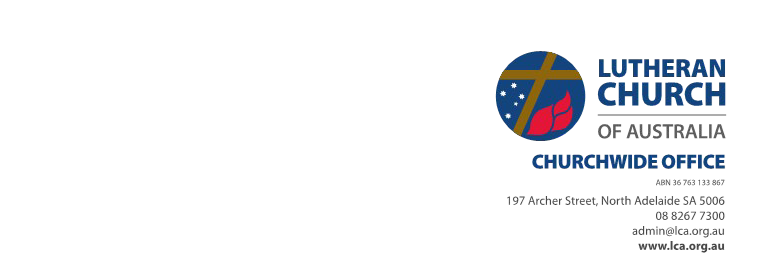 Application for Pastoral CarersWhat is your experience in pastoral care?What training in pastoral care have you had?How do you work with people who have a different perspectives/belief than you?How do you work with conflict?As we want to develop the capability for pastoral care within the Lutheran Church, are you open to regular online pastoral training, supervision and debriefing, and do you agree to be contacted to be advised of these sessions?YesNoProviding pastoral care requires a commitment of time to care for people. Please provide us with a rough indication of how much time you can dedicate to pastoral care.1 hour per week	☐ 2–5 hours per week1 hour per month	☐ 2–5 hours per monthPlease provide the names and contact details of two referees.Right to privacyIn response to the command to ‘Love your neighbour as yourself’ (Matthew 22:39), God’s people are called to treat people in a sensitive, respectful and loving manner. In our modern world, a similar approach is required when we deal with the personal information people entrust to our care. By submitting this application, you are agreeing to read and abide by the LCANZ Privacy Policy, available to download at www.lca.org.au/policiesReturn this form to LCA Pastoral CareEither scan it and email to pastoralcare@lca.org.auor post it to LCA Pastoral Care, PO Box 731, North Adelaide SA 5006 NameGenderAge range18–3031–4041–5051–6061–7071+CongregationDistrictEmailTelephoneWorking with Children Check (or equivalent)card numberWorking with Children Check expiry dateSafe Church Level 1 training datecompletedNameContact details